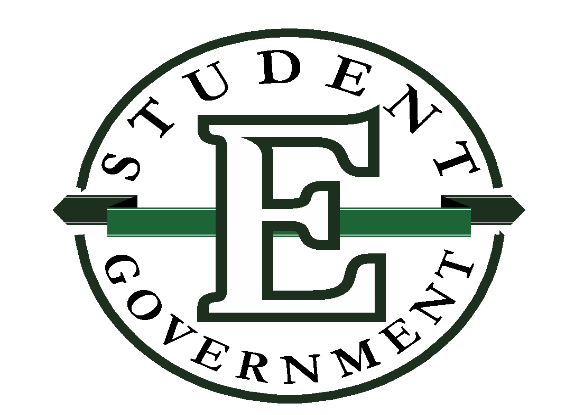 Department of Business & FinanceCommittee Meeting AgendaSeptember 18, 2018Opening Roll Call- all members present, Quorum met at 6:03pmApproval of Agenda- motioned, seconded. Director’s ReportCurrent funds for Student Organization Allocations: $55,009.56 (94.84%)Current funds for Club Sports Allocations: $45,000 (100%)Old BusinessNew BusinessStudent Organization Presentations and ConsiderationFY19-002 Black Student Union- not present.FY19-003 National Pan-Hellenic Council- The national pan-Hellenic Council held their yard event last week, to help with recruitment. asking for $750 for funding from the event. Volunteered at thunder in the air event and held admission for an event to raise money for the event. moved to discussion ending in a vote of three to zero yes’s and director francis abstains. FY19-004 International Student Association- ISA is requesting funds for a welcome back party for international students. with a request of $512.50. ISA usually does fundraising for the later events in the year, and have in the past but this event is happening on short notice. moved to discussion. moved to a vote. Vote ending with 3 to 0 in favor, with director Francis abstaining to approve the funding. FY19-005 Women’s Ultimate Frisbee- Asking for $100 for funding for a rookie informational event to get people to join the team. moved to questioning. moved to discussion. Moved to a vote. Vote ending with 3 yes’s 0 no’s with director Francis abstaining. FY19-006 Club Football- Informs committee members of the money they have spent so far in this program, to be able to continue the program. Players were charged $300 last year, this year they were charged $100 and will reevaluate the cost as needed. Weekly fundraising will begin through the convocation center to help with funding. Club football will be asking for a total of $7,884. Senators move to questioning. Senator Swartzinski asks about the clubs future plans to become more self reliant. Vice president informs committee that after this year the club should be financially independent by next year with only players fees.  Director Francis asks what has already been paid for, already and what has not been paid for out of the invoices senators have received Senator Cooley informs club football that due to bylaws, as of right now the committee can only fund them $3,150. Senators move to discussion. Senator’s moved to a vote. Vote ending in 3 yes’s and 0 no’s with director Francis abstaining. Funding for Club football has been approved for $3,150. Training- Director Francis refreshes the committee on meeting points from summer summit. Reminds committee that if an organization committee members are a part of asks for funding, they should abstain from voting once we get enough senators. Gallery Comments- None. Closing Roll CallOpening Roll CallP / A  / E Senator CooleyP / A  / E Senator ScottP / A / E  Senator SwartzinskiP / A  / E Director FrancisClosing Roll CallP / A  / E Senator CooleyP / A  / E Senator ScottP / A /E Senator SwartzinskiP / A  / E Director Francis